Его ро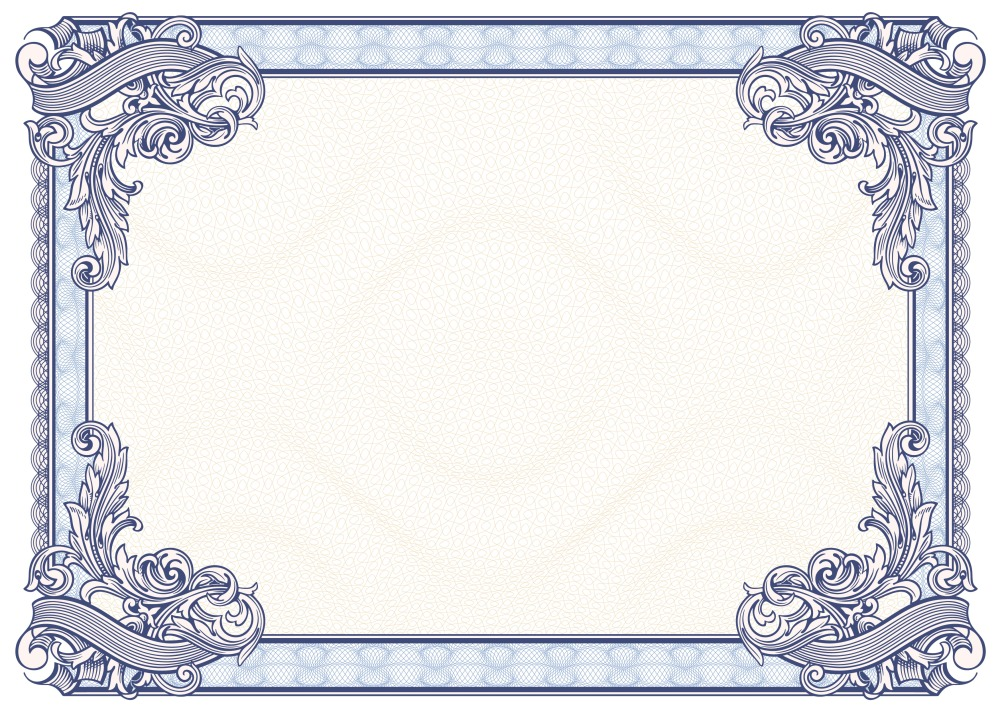 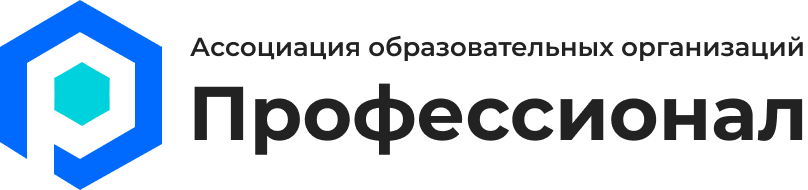 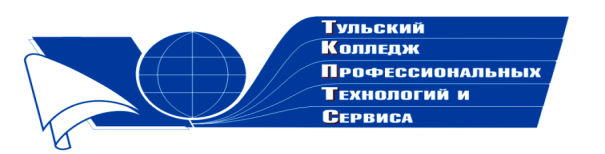 Государственное профессиональноеобразовательное учреждение  Тульской области «Тульский колледж профессиональных технологий и сервиса»ДипломНаграждаетсяАслезова Екатерина Владимировна,занявшая  1 место  в общероссийском заочном конкурсе «Коллекция педагогического мастерства и творчества»  с образовательным проектом   «Формирование мотивации у студентов техникума к изучению немецкого языка» в номинации «Образовательный проект»     Директор ГПОУ ТО       «ТКПТС»                                     С.С. Курдюмов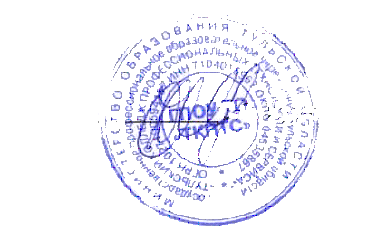 2020 год